В соответствии с Федеральным законом от 06.10.2003 № 131-ФЗ «Об общих принципах организации местного самоуправления в Российской Федерации», Законом Чувашской Республики от 29.03.2022 №23 «О преобразовании муниципальных образований Мариинско-Посадского района Чувашской Республики и о внесении изменений в Закон Чувашской Республики «Об установлении границ муниципальных образований Чувашской Республики и наделении их статусом городского, сельского поселения, муниципального района и городского округа» Собрание депутатов Мариинско-Посадского муниципального округа решило:1. Считать Собрание депутатов Мариинско-Посадского муниципального округа Чувашской Республики правопреемником Собрания депутатов Мариинско-Посадского района Чувашской Республики, Собрания депутатов Мариинско-Посадского городского поселения Мариинско-Посадского района Чувашской Республики, Собрания депутатов Аксаринского сельского поселения Мариинско-Посадского района Чувашской Республики, Собрания депутатов Бичуринского сельского поселения Мариинско-Посадского района Чувашской Республики, Собрания депутатов Большешигаевского сельского поселения Мариинско-Посадского района Чувашской Республики, Собрания депутатов Карабашского сельского поселения Мариинско-Посадского района Чувашской Республики, Собрания депутатов Кугеевского сельского поселения Мариинско-Посадского района Чувашской Республики, Собрания депутатов Октябрьского сельского поселения Мариинско-Посадского района Чувашской Республики, Собрания депутатов Первочурашевского сельского поселения Мариинско-Посадского района Чувашской Республики, Собрания депутатов Приволжского сельского поселения Мариинско-Посадского района Чувашской Республики, Собрания депутатов Сутчевского сельского поселения Мариинско-Посадского района Чувашской Республики, Собрания депутатов Шоршелского сельского поселения Мариинско-Посадского района Чувашской Республики, Собрания депутатов Эльбарусовского сельского поселения Мариинско-Посадского района Чувашской Республики в отношениях с органами государственной власти Российской Федерации, органами государственной власти Чувашской Республики, органами местного самоуправления, физическими и юридическими лицами.2. Настоящее решение вступает в силу после его официального опубликования в муниципальной газете «Посадский вестник» и размещению на официальном сайте Мариинско-Посадского района в сети «Интернет».Председатель Собрания депутатовМариинско-Посадского муниципального округа                                                 В.В. Петров                                                                                        Исполняющий полномочия главы Мариинско-Посадского муниципального округа                                       В.В. Петров                                       Чăваш  РеспубликинСĕнтĕрвăрри муниципаллă округĕн депутатсен ПухăвĕЙ Ы Ш Ă Н У2022.09.29    1/8 №Сĕнтĕрвăрри хули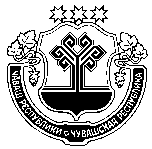 Чувашская  РеспубликаСобрание депутатов Мариинско-Посадскогомуниципального округа Р Е Ш Е Н И Е              29.09.2022  № 1/8г. Мариинский  ПосадО правопреемстве Собрания депутатов Мариинско-Посадского муниципального округа Чувашской РеспубликиО правопреемстве Собрания депутатов Мариинско-Посадского муниципального округа Чувашской Республики